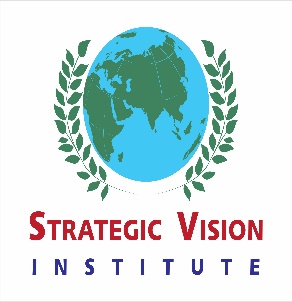 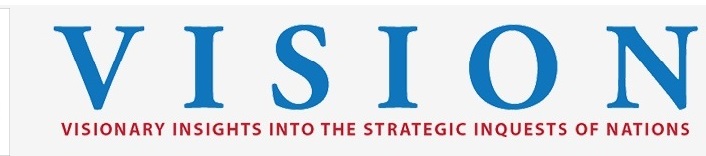 Application for Employment Application for Employment Application for Employment Application for Employment Application for Employment Application for Employment Please print or type. The application form must be fully completed to be considered. Please complete each section, even if you attach a resume.Please print or type. The application form must be fully completed to be considered. Please complete each section, even if you attach a resume.Please print or type. The application form must be fully completed to be considered. Please complete each section, even if you attach a resume.Photo x 2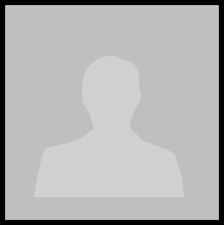 Photo x 2Personal Information Personal Information Personal Information Personal Information Personal Information Personal Information Personal Information Personal Information Personal Information Personal Information Personal Information NameNameNameNameNameFather’s NameFather’s NameFather’s NameFather’s NameFather’s NameFather’s NameCurrent Verifiable AddressCurrent Verifiable AddressCurrent Verifiable AddressCurrent Verifiable AddressCurrent Verifiable AddressCurrent Verifiable AddressCurrent Verifiable AddressCurrent Verifiable AddressCurrent CityCurrent CityCurrent CityPermanent AddressPermanent AddressPermanent AddressPermanent AddressPermanent AddressPermanent AddressPermanent AddressPermanent AddressCNIC Number (attach 2 copies)CNIC Number (attach 2 copies)CNIC Number (attach 2 copies)Phone NumberPhone NumberMobile Number Mobile Number Mobile Number Mobile Number Mobile Number Mobile Number Email Address Email Address Email Address Position Position Position Position Position Position Position Position Position Position Position Position you are applying forPosition you are applying forPosition you are applying forPosition you are applying forAvailable Start Date Available Start Date Available Start Date Available Start Date Available Start Date Desired SalaryDesired SalaryEducation Education Education Education Education Education Education Education Education Education Education University/College/SchoolUniversity/College/SchoolYears AttendedYears AttendedYears AttendedYears AttendedMajorMajorMajorCGPA/GradePhDMPhilMasters Bachelors IntermediateMatricPublications Publications Publications Publications Publications Publications International Publications (separate list can be attached in case of more publications)International Publications (separate list can be attached in case of more publications)International Publications (separate list can be attached in case of more publications)International Publications (separate list can be attached in case of more publications)International Publications (separate list can be attached in case of more publications)International Publications (separate list can be attached in case of more publications)JournalJournalPaper TitlePaper TitlePaper TitleYear1.1.2.2.3.3.4.4.HEC Recognized Publications (separate list can be attached in case of more publications)HEC Recognized Publications (separate list can be attached in case of more publications)HEC Recognized Publications (separate list can be attached in case of more publications)HEC Recognized Publications (separate list can be attached in case of more publications)HEC Recognized Publications (separate list can be attached in case of more publications)HEC Recognized Publications (separate list can be attached in case of more publications)JournalJournalPaper TitlePaper TitlePaper TitleYear1.1.2.2.3.3.4.4.Non HEC Recognized Publications (separate list can be attached in case of more publications)Non HEC Recognized Publications (separate list can be attached in case of more publications)Non HEC Recognized Publications (separate list can be attached in case of more publications)Non HEC Recognized Publications (separate list can be attached in case of more publications)Non HEC Recognized Publications (separate list can be attached in case of more publications)Non HEC Recognized Publications (separate list can be attached in case of more publications)JournalJournalPaper TitlePaper TitlePaper TitleYear1.1.2.2.3.3.4.4.Opinion Editorials (separate list can be attached in case of more publications)Opinion Editorials (separate list can be attached in case of more publications)Opinion Editorials (separate list can be attached in case of more publications)Opinion Editorials (separate list can be attached in case of more publications)Opinion Editorials (separate list can be attached in case of more publications)Opinion Editorials (separate list can be attached in case of more publications)News Paper/Journal/BlogOpEd TitleOpEd TitleOpEd TitleMonth / YearMonth / Year1.2.3.4.Employment History Employment History Employment History Employment History Employment History Employment History Research Experience(separate list can be attached in case of more research experience)Research Experience(separate list can be attached in case of more research experience)Research Experience(separate list can be attached in case of more research experience)Research Experience(separate list can be attached in case of more research experience)Research Experience(separate list can be attached in case of more research experience)Research Experience(separate list can be attached in case of more research experience)Employer DesignationResearch Field/WorkResearch Field/WorkMonths/YearsMonths/YearsWork PhoneStarting Pay Starting Pay Ending PayEnding PayEnding PayAddressAddressAddressCityCityCityEditing Experience (separate list can be attached in case of more editing experience)Editing Experience (separate list can be attached in case of more editing experience)Editing Experience (separate list can be attached in case of more editing experience)Editing Experience (separate list can be attached in case of more editing experience)Editing Experience (separate list can be attached in case of more editing experience)Editing Experience (separate list can be attached in case of more editing experience)Employer DesignationWork DetailsWork DetailsWork DetailsMonths/YearsWork PhoneStarting Pay Starting Pay Ending PayEnding PayEnding PayAddressAddressAddressCityCityCityOther Job Experience (separate list can be attached in case of more job experience)Other Job Experience (separate list can be attached in case of more job experience)Other Job Experience (separate list can be attached in case of more job experience)Other Job Experience (separate list can be attached in case of more job experience)Other Job Experience (separate list can be attached in case of more job experience)Other Job Experience (separate list can be attached in case of more job experience)Employer DesignationField/WorkField/WorkField/WorkMonths/YearsWork PhoneStarting Pay Starting Pay Ending PayEnding PayEnding PayAddressAddressAddressCityCityCityExtra-curricular Interests/Skills/HobbiesExtra-curricular Interests/Skills/HobbiesExtra-curricular Interests/Skills/HobbiesExtra-curricular Interests/Skills/Hobbies1.1.4.4.2.2.5.5.3.3.6.6.References References References References NameTitleCompanyPhone1.2.Signature/Disclaimer Signature/Disclaimer Signature/Disclaimer Signature/Disclaimer I certify that the information provided here is true and complete to the best of my knowledge. False or misleading information in this application and during the interview will merit the cancellation of progress on my employment process. I certify that the information provided here is true and complete to the best of my knowledge. False or misleading information in this application and during the interview will merit the cancellation of progress on my employment process. I certify that the information provided here is true and complete to the best of my knowledge. False or misleading information in this application and during the interview will merit the cancellation of progress on my employment process. I certify that the information provided here is true and complete to the best of my knowledge. False or misleading information in this application and during the interview will merit the cancellation of progress on my employment process. Name Name Signature Signature Date Date Signature Signature 